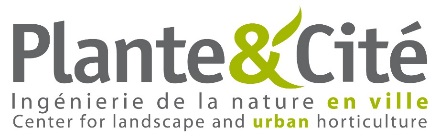 Fiche de candidature au conseil d’administrationCollège G : « Fédérations professionnelles de la filière de l’horticulture et du paysage »L’Assemblée Générale 2021 de Plante & Cité sera particulière car elle procédera au renouvellement des membres du conseil d’administration. Cette élection a lieu tous les trois ans comme le prévoient nos statuts. Les modalités du processus électoral sont décrites dans le règlement de vote (à télécharger depuis : https://www.plante-et-cite.fr/n/assemblee-generale-elective/n:96).Bulletin à retourner rempli et signé à Plante & Cité : au plus tard le 7 mai 2021UNIQUEMENT par mail à la Direction: caroline.gutleben@plante-et-cite.frIdentité de la structure candidate : Coordonnées postales : Mail :                                                                                                                  Téléphone :                             Nom, Prénom et fonction du représentant :  Se déclare candidat à l’élection du conseil d’administration de Plante & Cité (mandat 2021-2024).PROFESSION DE FOI DE LA STRUCTURE CANDIDATE [10 lignes MAXIMUM]Il s’agit d’une profession de foi à l’échelle de la structure candidate (personne morale) et non de la personne qui la représente. Nous attirons l’attention des candidats sur la nécessaire limitation du texte de leurs motivations, qui fera l’objet d’une publication dans les documents remis aux membres lors des votes ouverts du 17 au 31 mai 2021. ENGAGEMENTS : Participer régulièrement aux réunions du conseil d’administration et autres instances de gouvernance de l’association au cours des 3 années du mandat.Contribuer activement à l’élaboration de décisions collectives et à la stratégie de l’association.Déclaré sincère et véritableFait à 					, le 					Signature et cachet